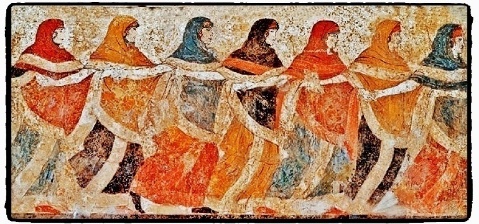   etrusca 2019 Natalia RoséThe 2019 Etrusca Natalia Russian River Valley Rosé is a special limited production wine, named in honor of our youngest daughter, Natalia. The wine is comprised of 85% Zinfandel, complemented by 5% Alicante Bouschet, 5% Carignane, and 5% Petite Sirah. Each variety offers a unique contribution to the final blend, an artistic, refreshing and delicious take on one of our personal favorite wines.Winemaker Notes:The 2019 Natalia Rosé was produced from fruit from three different old vine vineyards from the Russian River Valley; Gamba, Winberrie Knolls, and the Fistolera Ranch. All three lots were farmed especially for the production of this limited production Rosé. The grapes were harvested in the cool of night at the appropriate brix levels to achieve the flavor profile and acidity we were targeting to produce a fresh, bright, and lively wine. The hand sorted fruit was immediately gently pressed upon arrival at the winery. Instead of the saignée method commonly used in Rosé—which treats Rosé as a secondary red wine product, we intentionally went straight to press with the fruit, developing a press cycle in-house that creates juice with tremendous bouquet while limiting overly bitter flavors. The lots were put through the stabulation method, a technique developed in Provence, where partially clarified juice is held at very low temperature for coordinated times/temperatures and stirred anoxically prior to fermentation to increase texture, enhance fruit, and preserve aroma extraction. The lots were then inoculated with a proprietary yeast and fermented slow and cold, and, upon completion, the wine was barreled down to neutral French oak for settling prior to bottling. We thoughtfully take a different approach to our limited run Rosé, and the result is a compelling wine that showcases and captures the freshest aroma and fresh fruit expression achievable from this wonderful vintage.Tasting Notes:This warm weather wine is the perfect accompaniment to light dishes, with its compelling bouquet and refreshing flavor. Delightful aromas of freshly picked strawberry, cranberry and floral notes fill the bowl of the glass. Bright and refreshing flavors of melon, strawberry, peach, and citrus burst on the palate. A mouth-watering, crisp and lively acidity balances out the wine, and beckons you for the next taste. This wonderful Rosé is a joy to sip on its own, or a treat paired with your favorite light summertime dishes. Suggested Pairing Notes:Green leaf and citrus salad, pasta salads, roasted salt and pepper chicken, grilled seafood, hard cheesesLimited production: 200 casesetrusca wines 2912 Woolsey Road, Windsor CA  95492 www.gambawinery.com 707.542.5892  info@gambawinery.com 